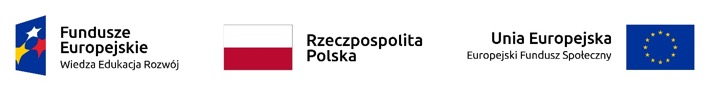 Instrukcja dotycząca rejestru czynności przetwarzania danych w ramach testowania innowacji społecznej/przykład/Prowadzenie rejestru czynności przetwarzania danych jest obowiązkiem Innowatora/Innowatorki jako administratora danych uczestników testowania innowacji. Aby ułatwić realizację tego obowiązku, przygotowaliśmy wstępnie wypełniony przykładowy rejestr, który należy dostosować do swojej innowacji, uzupełniając tabelę według poniższych wskazówek. W przedstawionym przykładzie wyróżniliśmy dwie czynności przetwarzania danych: rekrutację kandydatów na uczestników testowania, oraz samo testowanie, zakładając, że nie wszyscy chętni do testowania zostaną do niego ostatecznie wybrani. W takim przypadku przetwarzanie ich danych zakończy się po zakończeniu rekrutacji – wtedy też zostaną usunięte. Jeśli w Twojej innowacji do testowania przyjmujesz wszystkich chętnych – wystarczy zostawić tylko drugi wiersz. Jeśli w swojej innowacji masz różne grupy testujących, z innym celem przetwarzania i innymi kategoriami przetwarzanych danych – możesz dodać nowy wiersz i wpisać kolejną czynność przetwarzania. Przygotowując wzór rejestru, założyliśmy, że podstawą prawną przetwarzania przez Was danych osób uczestniczących w testowaniu innowacji jest zgoda osób, których dane dotyczą (art. 6 ust 1a RODO, a w przypadku przetwarzania danych wrażliwych także art. 9 ust 2a RODO). Zgoda na przetwarzanie danych (art. 6 ust 1a RODO) jest tylko jedną z możliwych podstaw przetwarzania danych w innowacji – najbardziej korzystną dla uczestnika testowania, bowiem oddaje mu decyzję, jak długo będziecie mogli przetwarzać jego dane. Jeśli w swojej innowacji nie możecie dać testującym prawa do żądania usunięcia ich danych w dowolnym momencie, możecie rozważyć inne podstawy przetwarzania danych:Umowa (art. 6 ust 1b RODO) – przetwarzanie danych jest zgodne z prawem, jeśli jest niezbędne do realizacji umowy, której dana osoba jest stroną, jeśli więc będziecie zawierać z osobami testującymi innowacje jakiś rodzaj umowy, możecie skorzystać z tej przesłanki do zalegalizowania przetwarzania danych w swojej innowacji,Prawnie uzasadniony interes (art. 6 ust 1f RODO) – przetwarzanie danych jest zgodne z prawem, jeśli służy realizacji prawnie uzasadnionych interesów administratora danych, takim interesem może być tu konieczność rozliczenia innowacji z Inkubatorem, jeśli będziecie zobowiązani przez Inkubator do przechowywania danych przez określony czas na potrzeby kontroli projektu.Kolumna: kategorie danychW tej rubryce należy wpisać wszystkie kategorie danych, jakie będziecie przetwarzać na temat osoby, której dana czynność przetwarzania dotyczy. Zakładamy, że pewnie w każdej innowacji będziecie przetwarzać dane kontaktowe (imię i nazwisko, telefon i/lub email), ale zakres gromadzonych danych będzie różny, w zależności od celu przetwarzania i specyfiki innowacji.Zbierając dane należy pamiętać, że powinniśmy gromadzić tylko minimum danych, jakie są nam niezbędne do realizacji danego celu przetwarzania. Jeśli więc chcemy mieć jakieś dane na temat użytkowników testowania, niekoniecznie musimy je wszystkie gromadzić od kandydatów, jeśli nie wszystkich ostatecznie przyjmiemy. Należy bardzo uważać, żeby nie zbierać danych nadmiarowych (np. numer pesel, czy adres zamieszkania – jeśli nie umiemy sobie odpowiedzieć na pytanie, do czego na tym etapie są nam niezbędne). Kolumna: planowany termin usunięciaW przypadku przetwarzania danych na podstawie zgody osoby, której dane dotyczą, administrator (czyli Innowator) ma obowiązek usunąć te dane, jeśli osoba tę zgodę wycofa i zażąda ich usunięcia – a będzie mogła to zrobić w dowolnym momencie. Jeśli tego nie zrobi, wszystkie dotyczące jej dane i tak będziecie musieli usunąć po zrealizowaniu celu, w jakim zostały zebrane. W przypadku rekrutacji takim celem jest sama rekrutacja, po zakończeniu której dane tych kandydatów, którzy nie dostali się do kolejnego etapu nie są Wam już potrzebne. Musicie zatem ustalić i wpisać w rejestr planowany termin usunięcia tych danych – może to być 1 miesiąc lub mniej/więcej, ale musicie to określić, bo informację taką musicie podać w klauzuli informacyjnej.Kolumna: nazwa współadministratoraJako Innowatorzy jesteście administratorami danych osobowych uczestników swojej innowacji. Jeśli w Waszej innowacji występuje partner, może on być współadministratorem tych danych – jego dane trzeba zamieścić w tej rubryce.Kolumna: nazwa podmiotu przetwarzającegoPodmiot przetwarzający dane (procesor), to podmiot, który na Wasze zlecenie wykonuje jakieś operacje na danych, których jesteście administratorem na podstawie pisemnej umowy powierzenia przetwarzania danych. W przypadku rekrutacji zapewne nie będziecie korzystać z takich podmiotów, ale mogą się pojawić na etapie samego testowania (np. biuro rachunkowe prowadzące księgowość, jeśli w ramach innowacji będą przetwarzać dane uczestników testowania, lub firma informatyczna świadcząca usługi hostingowe, w ramach których gromadzicie dane na jej serwerach).Kolumna: kategorie odbiorcówOdbiorcy danych to osoby lub podmioty, którym te dane ujawnicie. Standardowo, możliwym odbiorcą danych, którego trzeba podać w tej rubryce jest Inkubator (podmiot lub podmioty go prowadzące), w ramach której testujecie swoją innowację. Kolumna: ogólny opis środków bezpieczeństwaJako administrator danych jesteście zobowiązani do takiego zabezpieczenia danych, które gwarantuje ich integralność i poufność. W tej rubryce musicie wymienić zastosowane środki bezpieczeństwa, zarówno te o charakterze organizacyjnym (np. przeszkolenie osób dopuszczonych do przetwarzania), technicznym (np. zamykane szafy w zamykanym pomieszczeniu), oraz informatycznych (np. firewall, indywidualne loginy dla każdej osoby pracującej na danych, hasła zmieniane co jakiś czas).